MINISTERUL MEDIULUI, APELOR ȘI PĂDURILOR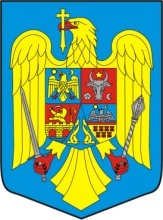                                                                         O R D I N                                                         Nr…………../………….2021pentru modificarea și completarea Metodologiei privind scoaterea definitivă, ocuparea temporară şi schimbul de terenuri şi de calcul al obligaţiilor băneşti, aprobată prin Ordinul ministrului mediului, apelor și pădurilor nr. 694/2016   Având în vedere Referatul de aprobare nr.162620/04.02.2022 al Direcţiei politici şi strategii în silvicultură, în temeiul  prevederilor art. art. 43 din Legea nr. 46/2008 - Codul silvic, republicată, cu modificările şi completările ulterioare, art. 57 alin. (1), (4) și (5) din Ordonanța de urgență a Guvernului nr. 57/2019 privind Codul administrativ, cu modificările și completările ulterioare, precum și al art. 13 alin. (4) din Hotărârea Guvernului nr. 43/2020 privind organizarea și funcționarea Ministerului Mediului, Apelor și Pădurilor,  ministrul mediului, apelor şi pădurilor emite următorul O R D I N:           Art. I. –Metodologia privind scoaterea definitivă, ocuparea temporară şi schimbul de terenuri şi de calcul al obligaţiilor băneşti, aprobată prin Ordinul ministrului mediului, apelor și pădurilor nr. 694/2016, publicat în Monitorul Oficial al României, Partea I, nr. 402 din 27 mai 2016, cu modificările ulterioare, se modifică și se completează, după cum urmează:Articolul 2 alineatul  (4) se modifică și va avea următorul cuprins:        „(4) În cazul scoaterii definitive a unor terenuri din fondul forestier național care au, conform prevederilor amenajamentelor silvice, altă categorie de folosință decât "pădure", "clasă de regenerare" sau "neproductiv", specia principală de bază și clasa de producție se stabilesc pe baza condițiilor staționale aferente arboretului care este limitrof cu terenul care se scoate definitiv din fondul forestier național pe lungimea cea mai mare, sau în baza unui studiu pedostațional.”După alineatul (1) se introduc trei noi alineate, alineatele (11)-(13), cu următorul cuprins:     „(11) Prin excepție de la prevederile alin. (1) este permisă avizarea și aprobarea ocupării temporare din fondul forestier național a terenurilor forestiere aflate în litigiu pe rolul instanțelor de judecată, în situația în care  părțile aflate în litigiu si-au dat acordul pentru ocuparea temporară a terenurilor respective, în scopul realizării/extinderii/modernizării obiectivului/lucrărilor pe toată durata de execuție și existență în fondul forestier național. Acordul se încheie în formă autentică.          (12) Pentru terenurile prevăzute la alin. (11), sumele rezultate din valorificarea masei lemnoase existentă pe terenul care face obiectul ocupării temporare și cele datorate pentru ocuparea temporară a terenului forestier potrivit art. 42 alin. (1) lit. b) și d) din Legea nr. 46/2008-Codul silvic, republicată, cu modificările și completările ulterioare, se consemnează într-un cont bancar deschis pe numele iniţiatorului proiectului şi se eliberează  prin dispoziţia iniţiatorului proiectului, în termen de maxim 30 zile de la data rămânerii definitive a hotărârii instanței de judecată.        (13)  Pentru terenurile prevăzute la alin. (11), sumele achitate potrivit art. 42 alin. (1) lit. c) și e) din Legea nr. 46/2008, republicată, cu modificările și completările ulterioare se indisponibilizează de către ocolul silvic în fondul de conservare și regenerare a pădurilor, până la data rămânerii definitive a hotărârii instanței de judecată”.Art. II. –  Prezentul ordin se publică în Monitorul Oficial al României, Partea I.MINISTRUL MEDIULUI, APELOR ȘI PĂDURILORBarna TÁNCZOS  